The First (and hopefully only) Social-distancing Challenge 2020!Gladly Pay You on Tuesday CourseThe goal of this “challenge” is just for fun and bragging rights.  PLEASE do not threaten the health of yourself or your crew – only invite members of your household or family with whom you already have regular contact.This is a loop course and you can run it either direction. The Course length is 5.1 miles. We will adjust for your PHRF handicap if you have one. If you don’t have a PHRF handicap, contact the Vice Commodore for a decidedly “unofficial” handicap made up out of thin air.The Challenge starts April 24, 2020 and ends when the Governor ends the Stay-at-Home order. Send your start and finish time to the Vice Commodore for “official” bragging rights.  The times will be posted on the club website.The Course: The start/finish line is 3 boatlengths long in a straight-line extension of the eastern breakwater of the Port Orchard marina. You must round the 3 marks in either a clockwise or counterclockwise. If clockwise (start-A-B-C-finish), leave the marks to Starboard. If counterclockwise, (start-C-B-A-finish), leave the marks to Port.The 3 marks are Navy mooring buoys (hamburgers) with these approximate coordinates:A:  47-31’-57” N, 122-40’-49” WB:  47-32’-47” N, 122-39’-33” WC:  47-33’-02” N, 122-37’-31” WNote: if one of the buoys has a boat attached, the boat is part of the mark and you must round it, too.Notes:This is not a race. The racing rules do not apply. If you encounter another boat (or dock or mammal), you should follow all rules for collision avoidance.You don’t have to take your start and finish times from the bow of the boat. As long as you use the same point on the boat for the start and finish, you can take the time from the cockpit.Have fun and be safe.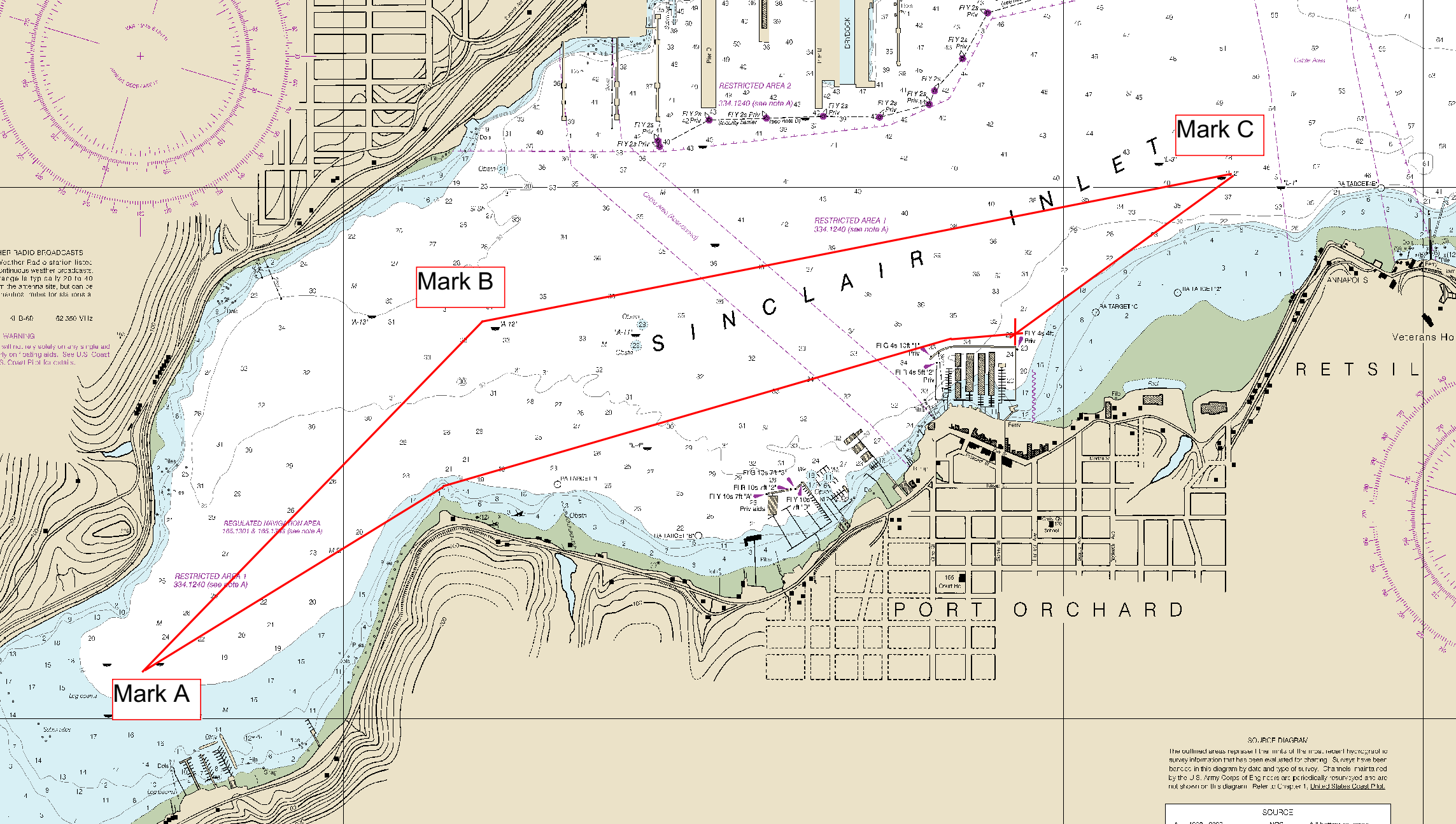 